Starting to establish a new Benha university specialized hospital During the meeting which was held in the faculty of medicine in the presence of prof.Dr. Alaa Abd EL-Halim, Qulubia governor and prof.Dr. Hussien EL-Magraby, the university president, the governor declares that a new specialized hospital is going to be established for Benha University’s favor as a result of fruitful cooperation between the governorate and the university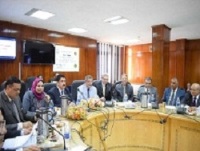 